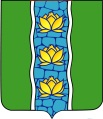 АДМИНИСТРАЦИЯ КУВШИНОВСКОГО РАЙОНАПОСТАНОВЛЕНИЕРуководствуясь  постановлением главы Кувшиновского района от 02.10.2017   № 337 «Об утверждении Порядка принятия решений о разработке муниципальных программ, формирования, реализации и  проведения оценки эффективности реализации муниципальных программ», справкой от 31.01.2018 № 8 «Об изменении сводной бюджетной росписи бюджета субъекта и лимитов бюджетных обязательств на 2018 финансовый год и на плановый период 2019 и 2020 годов», справкой от 31.01.2018  № 9 «Об изменении сводной бюджетной росписи бюджета субъекта и лимитов бюджетных обязательств на 2018 финансовый год и на плановый период 2019 и 2020 годов»,ПОСТАНОВЛЯЮ:1. Внести в постановление администрации Кувшиновского района от 10.11.2017      № 387 «Об утверждении муниципальной программы «Развитие образования в муниципальном образовании «Кувшиновский район» на 2018-2020 годы» следующие изменения:1) Раздел «Плановые объемы финансирования подпрограмм по годам реализации, в том числе обеспечивающей подпрограммы» в паспорте муниципальной программы муниципального образования «Кувшиновский район» изложить  в новой редакции:2) Раздел «Плановые объемы финансирования задач подпрограммы по годам реализации» в паспорте подпрограммы 2 муниципальной программы муниципального образования «Кувшиновский район» изложить в новой редакции:2. Приложение к муниципальной программе «Развитие образования в МО «Кувшиновский район» на 2018-2020 годы» изложить в новой редакции (приложение).3. Контроль за исполнением настоящего постановления возложить на руководителя МУ «Кувшиновский районный отдел образования» Н.В. Жукову.4. Настоящее постановление вступает в силу с момента подписания и подлежит размещению на официальном сайте администрации Кувшиновского района в сети «Интернет».Глава администрации Кувшиновского района                                              М.С. АваевПриложение к муниципальной программе «Развитие образования в МО «Кувшиновский район» на 2018-2020 годыХарактеристика
муниципальной программы муниципального образования «Кувшиновский район»
"Развитие образования в муниципальном образовании «Кувшиновский район» на 2018-2020 годы"Главный администратор (администратор) муниципальной программы муниципального образования «Кувшиновский район» Муниципальное учреждение «Районный отдел образования»       Принятые обозначения и сокращения:    1. Программа – муниципальная программа муниципального образования «Кувшиновский район»;    2. Цель - цель муниципальной программы муниципального образования «Кувшиновский район»;    3. Подпрограмма - подпрограмма муниципальной программы муниципального образования «Кувшиновский район»;    4. Задача - задача подпрограммы;    5. Мероприятие - мероприятие подпрограммы;    6. Административное мероприятие - административное мероприятие подпрограммы или обеспечивающей подпрограммы;    7. Показатель - показатель цели программы, показатель задачи подпрограммы, показатель мероприятия подпрограммы (административного мероприятия).26.02.2018 г.             г. Кувшиново                                         № 98        О внесении изменений в постановлениеадминистрации Кувшиновского районаот 10.11.2017 № 387 «Об утверждении муниципальной программы "Развитие образования в муниципальном образовании "Кувшиновский район"  на 2018-2020 годы»Плановые объемы финансирования подпрограмм по годам реализации, в том числе обеспечивающей подпрограммыПодпрограмма2018 год2019 год2020 годИтого:Плановые объемы финансирования подпрограмм по годам реализации, в том числе обеспечивающей подпрограммыПодпрограмма 1 всего, в т. ч.:- местный бюджет- областной бюджет- собственные средства42559,017167,320230,05161,742841,717482,020198,05161,742341,716982,020198,05161,7127742,451631,360626,015485,1Плановые объемы финансирования подпрограмм по годам реализации, в том числе обеспечивающей подпрограммыПодпрограмма 2 всего,в т.ч.:- местный бюджет- областной бюджет- собственные средства89773,226591,860786,62394,884415,524265,657755,12394,884970,824820,957755,12394,8259159,575678,3176296,87184,4Плановые объемы финансирования подпрограмм по годам реализации, в том числе обеспечивающей подпрограммыОбеспечивающая подпрограмма всего,в т.ч.:- местный бюджет- областной бюджет9300,79246,754,08948,78948,7-9039,69039,6-27289,027235,054,0Плановые объемы финансирования подпрограмм по годам реализации, в том числе обеспечивающей подпрограммыИтого:в т.ч.:- местный бюджет- областной бюджет- собственные средства141632,953005,881070,67556,5136205,950696,377953,17556,5136352,150842,577953,17556,5414190,9154544,6236976,822669,5Плановые объемы финансирования задач подпрограммы по годам реализацииЗадачи подпрограммы2018 год2019 год2020 годИтого:Плановые объемы финансирования задач подпрограммы по годам реализацииЗадача 1., всегов т.ч.:- местный бюджет- областной бюджет- собственные средства80973,120272,958305,42394,877196,617946,756855,12394,877751,918502,056855,12394,8235921,656721,6172015,67184,4Плановые объемы финансирования задач подпрограммы по годам реализацииЗадача 2, всегов т.ч.:- местный бюджет- областной бюджет6976,45318,91657,56218,95318,9900,06218,95318,9900,019414,215956,73457,5Плановые объемы финансирования задач подпрограммы по годам реализацииЗадача 3., всегов т.ч.:- местный бюджет- областной бюджет1623,7800,0823,7800,0800,0-800,0800,0-3223,72400,0823,7Плановые объемы финансирования задач подпрограммы по годам реализацииЗадача 4., всегов т.ч.:- местный бюджет200,0200,0200,0200,0200,0200,0600,0600,0Плановые объемы финансирования задач подпрограммы по годам реализацииИтого, всегов т.ч.:- местный бюджет- областной бюджет- собственные средства89773,226591,860786,62394,884415,524265,657755,12394,884970,824820,957755,12394,8259159,575678,3176296,87184,4Коды бюджетной классификацииКоды бюджетной классификацииКоды бюджетной классификацииКоды бюджетной классификацииКоды бюджетной классификацииКоды бюджетной классификацииКоды бюджетной классификацииКоды бюджетной классификацииКоды бюджетной классификацииКоды бюджетной классификацииКоды бюджетной классификацииКоды бюджетной классификацииКоды бюджетной классификацииКоды бюджетной классификацииКоды бюджетной классификацииКоды бюджетной классификацииКоды бюджетной классификацииДополнительный аналитический кодДополнительный аналитический кодДополнительный аналитический кодДополнительный аналитический кодДополнительный аналитический кодДополнительный аналитический кодДополнительный аналитический кодДополнительный аналитический кодДополнительный аналитический кодДополнительный аналитический кодНаименование программы, целей программы, показателей цели программы, наименование подпрограмм, задач, мероприятий и административных мероприятий подпрограмм, показателей задач, мероприятий и административных мероприятий подпрограммЕдиница измеренияФинансовый год, предшествующий реализации программы, (N-1) годГоды реализации программыГоды реализации программыГоды реализации программыЦелевое (суммарное) значение показателяЦелевое (суммарное) значение показателякод администратора программыкод администратора программыкод администратора программыразделразделподразделподразделкод целевой статьи расхода бюджетакод целевой статьи расхода бюджетакод целевой статьи расхода бюджетакод целевой статьи расхода бюджетакод целевой статьи расхода бюджетакод целевой статьи расхода бюджетакод целевой статьи расхода бюджетакод целевой статьи расхода бюджетакод целевой статьи расхода бюджетакод целевой статьи расхода бюджетапрограммапрограммаподпрограммацель программызадача подпрограммы мероприятие (административное мероприятие) подпрограммымероприятие (административное мероприятие) подпрограммымероприятие (административное мероприятие) подпрограммыномер показателяномер показателяНаименование программы, целей программы, показателей цели программы, наименование подпрограмм, задач, мероприятий и административных мероприятий подпрограмм, показателей задач, мероприятий и административных мероприятий подпрограммЕдиница измеренияФинансовый год, предшествующий реализации программы, (N-1) годГоды реализации программыГоды реализации программыГоды реализации программыЦелевое (суммарное) значение показателяЦелевое (суммарное) значение показателякод администратора программыкод администратора программыкод администратора программыразделразделподразделподразделпрограммапрограммаподпрограммазадача подпрограммызадача подпрограммынаправление расходовнаправление расходовнаправление расходовнаправление расходовнаправление расходовпрограммапрограммаподпрограммацель программызадача подпрограммы мероприятие (административное мероприятие) подпрограммымероприятие (административное мероприятие) подпрограммымероприятие (административное мероприятие) подпрограммыномер показателяномер показателяНаименование программы, целей программы, показателей цели программы, наименование подпрограмм, задач, мероприятий и административных мероприятий подпрограмм, показателей задач, мероприятий и административных мероприятий подпрограммЕдиница измеренияФинансовый год, предшествующий реализации программы, (N-1) год2018 год2019 год2020 годзначениегод достижения1234567891011121314151617181920212223242526272829303132333435772070001000000000100000000ПРОГРАММА, всегоВсего, тыс. руб.Х141632,9136205,9136352,1Х2020772070001000000000100000000ПРОГРАММА, всегоМестный бюджет, тыс. руб.Х53005,850696,350842,5Х2020772070001000000000100000000ПРОГРАММА, всегоОбластной бюджет, тыс. руб.Х81070,677953,177953,1Х2020772070001000000000100000000ПРОГРАММА, всегоСобственные средства, тыс. руб.Х7556,57556,57556,5Х2020772070001000000000101000000Цель 1 "Повышение доступности качественного образования, в соответствии с меняющимися запросами населения и перспективными задачами развития общества и экономики Кушиновского района"------2020772070001000000000101000001Показатель 1 "Доля выпускников, получивших аттестаты о среднем образовании"%100,0100,0100,0100,0100,02020772070001000000000101000002Показатель 2 "Доля детей в возрасте 1 - 6 лет, получающих дошкольную образовательную услугу и (или) услугу по их содержанию в муниципальных образовательных учреждениях, в общей численности детей в возрасте 1 - 6 лет"%56,056,056,557,056,52020772070001000000000101000003Показатель 3 "Охват профильным образованием на старшей ступени"%100,0100,0100,0100,0100,02020772070001000000000101000004Показатель 4 "Доля выпускников, поступивших в высшие учебные заведения"%42,045,047,050,047,32020772070001000000000101000005Показатель 5 "Доля расходов на укрепление и развитие материально-технической базы в общем объеме расходов образовательных учреждений"%3,485,574,312,024,02020772070001000000000101000006Показатель 6 "Доля расходов на обеспечение комплексной безопасности образовательных учреждений в общем объеме расходов".%0,300,710,330,310,452020772070001000000000101000007Показатель 7  Доля детей с ограниченными возможностями здоровья и детей-инвалидов, осваивающих образовательные программы общего образования (в т. ч. в форме дистанционного, специального (коррекционного), инклюзивного образования)  %100,0100,0100,0100,0100,02020772070001000000000101000008Показатель 8 «Доля работников образования (учителей, воспитателей, и т.д.) прошедших повышение квалификации и (или) профессиональную подготовку, в общей численности работников образования (учителей, воспитателей и т.д.) %33,733,733,733,72020772070001000000000101000009Показатель 9  "Количество детей, принимающих участие в муниципальных, региональных, федеральных конкурсах, олимпиадах, выставках и т. д."в общей численности посещающих образовательные учреждения в Кувшиновском районе»чел.12,012,015,019,315,42020772070101100000000110000000ПОДПРОГРАММА 1 "Развитие дошкольного образования"Всего, тыс. руб.Х42559,042841,742341,7Х2020772070101100000000110000000ПОДПРОГРАММА 1 "Развитие дошкольного образования"Местный бюджет, тыс. руб.Х17167,317482,016982,0Х2020772070101100000000110000000ПОДПРОГРАММА 1 "Развитие дошкольного образования"Областной бюджет,тыс. руб.Х20230,020198,020198,0Х2020772070101100000000110000000ПОДПРОГРАММА 1 "Развитие дошкольного образования"Собственные средства, тыс. руб.Х5161,75161,75161,7Х2020772070101101000000110100000Задача 1 "Обеспечение доступности  услуг дошкольного образования населению Кувшиновского района".Всего, тыс. руб.Х40149,740432,439932,4Х2020772070101101000000110100000Задача 1 "Обеспечение доступности  услуг дошкольного образования населению Кувшиновского района".Местный бюджет, тыс. руб. ХХ17167,317482,016982,0Х2020772070101101000000110100000Задача 1 "Обеспечение доступности  услуг дошкольного образования населению Кувшиновского района".Областной бюджет, тыс. руб.Х17820,717788,717788,7Х2020772070101101000000110100000Задача 1 "Обеспечение доступности  услуг дошкольного образования населению Кувшиновского района".Собственные средства, тыс. руб.Х5161,75161,75161,7Х2020772070101101000000110100001Показатель 1 "Охват детей услугами муниципальных дошкольных учреждений"  %56,056,056,557,056,52020772070101101000000110100002Показатель 2 "Численность  детей, не получивших места в дошкольных образовательных учреждениях (из числа зарегистрированных в очереди на получение места в ДОУ"чел.0000020207720701011012001Г0110100100Мероприятие 1.001 "Организация оказания муниципальных услуг дошкольными учреждениями в рамках муниципального задания"    Всего, тыс. руб.Х13820,814438,513938,5Х20207720701011012001Г0110100100Мероприятие 1.001 "Организация оказания муниципальных услуг дошкольными учреждениями в рамках муниципального задания"    Местный бюджет, тыс. руб.Х13820,814438,513938,5Х2020772070101101000000110100101Показатель 1 "Численность  детей, охваченных услугами муниципальных дошкольных учреждений"чел.Х46746046213892020772070101101000000110100102Показатель 2  "Укомплектованность педагогическими кадрами"%Х1001001001002020772070101101000000110100103Показатель 3  "Доля педагогических работников, имеющих высшее педагогическое образование"%Х17,317,317,317,32020772070101101000000110100104Показатель 4  "Доля педагогических работников, имеющих первую и высшую квалификационную категорию"    %Х59,659,659,659,62020772070101101000000110100105Показатель 5  "Доля обучающихся, освоивших программы дошкольного образования"    %Х1001001001002020772070101101000000110100106Показатель 6  "Доля потребителей от общего числа респондентов (родителей (законных представителей)), удовлетворенных качеством услуги"    %Х1001001001002020772070101101000000110100200Мероприятие  1.002."Укрепление и развитие материально-технической базы образовательных учреждений, реализующих основную общеобразовательную программу дошкольного образования "   тыс. руб.Х000Х2020772070101101000000110100201Показатель 1  "Доля учреждений, в которых проведены текущие ремонты"    %Х10010010010020207720701011012003Г0110100300Мероприятие 1.003. "Обеспечение комплексной безопасности дошкольных образовательных учреждений"Местный бюджет, тыс. руб.Х303,000Х2020772070101101000000110100301Показатель 1  "Доля учреждений, в которых проведены мероприятия комплексной безопасности"%Х1001001001002020772070101101000000110100400Мероприятие 1.004.  "Капитальные вложения и капитальный ремонт"тыс. руб.Х000Х2020772070101101000000110100401Показатель 1   "Доля учреждений, в которых проведены мероприятия по капитальному ремонту" %Х00002020772070101101107400110100500Мероприятие 1.005 "Обеспечение государственных гарантий реализации прав на получение общедоступного и бесплатного дошкольного образования в муниципальных дошкольных образовательных учреждениях"    Всего, тыс. руб.Х17820,717788,717788,7Х2020772070101101107400110100500Мероприятие 1.005 "Обеспечение государственных гарантий реализации прав на получение общедоступного и бесплатного дошкольного образования в муниципальных дошкольных образовательных учреждениях"    Областной бюджет, тыс. руб.Х17820,717788,717788,7Х2020772070101101000000110100501Показатель 1 "Доля учреждений, полностью укомплектованных педагогическими кадрами"%Х1001001001002020772070101101000000110100502Показатель 2  "Доля расходов областного бюджета на материально-техническое обеспечение в общем объеме средств областного бюджета"  %Х46,646,646,646,62020772070101101000000110100503Показатель 3 "Численность детей, охваченных услугами дополнительного образования на базе муниципальных дошкольных учреждений"  чел.Х1001001203202020772070101101000000110100504Показатель 4  "Охват детей дополнительными образовательными услугами муниципальных дошкольных учреждений"  %Х21,421,726,023,032020772070101101000000110100600Мероприятие 1.006. "Организация обеспечения воспитанников дошкольных образовательных учреждений питанием"Всего, тыс. руб.Х8205,28205,28205,2Х20207720701011012006Г0110100600Мероприятие 1.006. "Организация обеспечения воспитанников дошкольных образовательных учреждений питанием"Местный бюджет, тыс. руб.Х3043,53043,53043,5Х20207720701011101200В0110100600Мероприятие 1.006. "Организация обеспечения воспитанников дошкольных образовательных учреждений питанием"Собственные средства, тыс. руб.Х5161,75161,75161,7Х2020772070101101000000110100601Показатель 1  "Численность детей в дошкольных учреждениях, обеспеченных питанием" чел.Х46746046213892020772070101101000000110100602Показатель 2   "Охват горячим питанием в дошкольных учреждениях" %Х100,0100,0100,01002020772070101101000000110100700Административное мероприятие 1.007. "Организация работы с одаренными детьми"да - 1/нет - 0Х111Х2020772070101101000000110100701Показатель 1  "Количество участников муниципального этапа олимпиады дошкольников" чел.Х171919552020772070101101000000110100702Показатель 2  "Количество участников конкурсов, викторин, фестивалей различного уровня" чел.Х4055701652020772070101102000000110200000Задача 2 "Содействие развитию дошкольного образования в Кувшиновском районе"Всего, тыс. руб.Х2409,32409,32409,3Х2020772070101102000000110200000Задача 2 "Содействие развитию дошкольного образования в Кувшиновском районе"Областной бюджет, тыс. руб.Х2409,32409,32409,3Х2020772070101102000000110200001Показатель 1    "Доля родительской платы в расходах на содержание учреждений дошкольного образования"%1019,210,010,013,072020772070101102000000110200100Мероприятие 2.001. "Компенсация части родительской платы за присмотр и уход за ребенком  в муниципальных образовательных организациях и иных  образовательных организациях (за исключением государственных образовательных организаций), реализующих образовательную программу дошкольного образования.Всего, тыс. руб.Х2409,32409,32409,3Х2020772070101102105000110200100Мероприятие 2.001. "Компенсация части родительской платы за присмотр и уход за ребенком  в муниципальных образовательных организациях и иных  образовательных организациях (за исключением государственных образовательных организаций), реализующих образовательную программу дошкольного образования.Областной бюджет, тыс. руб.Х2409,32409,32409,3Х2020772070101102000000110200101Показатель 1 "Численность детей, чьи родители получают компенсацию части родительской платы за присмотр и уход за детьми в организациях, осваивающими образовательные программы дошкольного образования в учреждениях, осуществляющих образовательную деятельность". чел.Х39340941112132020772070201200000000120000000ПОДПРОГРАММА 2 "Развитие общего образования"Всего, тыс. руб.Х89773,284415,584970,8Х2020772070201200000000120000000ПОДПРОГРАММА 2 "Развитие общего образования"Местный бюджет, тыс. руб.Х26591,824265,624820,9Х2020772070201200000000120000000ПОДПРОГРАММА 2 "Развитие общего образования"Областной бюджет, тыс. руб.Х60786,657755,157755,1Х2020772070201200000000120000000ПОДПРОГРАММА 2 "Развитие общего образования"Собственные средства, тыс. руб.Х2394,82394,82394,8Х2020772070201201000000120100000Задача 1  "Обеспечение доступности услуг общего образования населению Кувшиновского района"Всего, тыс. руб.Х80973,177196,677751,9Х2020772070201201000000120100000Задача 1  "Обеспечение доступности услуг общего образования населению Кувшиновского района"Местный бюджет, тыс. руб.Х20272,917946,718502,0Х2020772070201201000000120100000Задача 1  "Обеспечение доступности услуг общего образования населению Кувшиновского района"Областной бюджет, тыс. руб.Х58305,456855,156855,1Х2020772070201201000000120100000Задача 1  "Обеспечение доступности услуг общего образования населению Кувшиновского района"Собственные средства, тыс. руб.Х2394,82394,82394,8Х2020772070201201000000120100001Показатель 1  "Охват детей образовательными услугами"  %1001001001001002020772070201201000000120100002Показатель 2  "Доля общеобразовательных учреждений, заключивших договоры об обслуживании школьных автобусов"%1001001001001002020772070201201000000120100003Показатель 3 "Охват детей дополнительными образовательными услугами"%93929391922020772070201201000000120100004Показатель 4  "Численность детей, охваченных услугами дополнительного образования"чел.120012211263126537492020772070201201000000120100100Мероприятие 1.001 "Организация предоставления муниципальных услуг общеобразовательными учреждениями в рамках муниципального задания"    Всего, тыс. руб.Х17303,416305,216860,5Х20207720702012012001Г0120100100Мероприятие 1.001 "Организация предоставления муниципальных услуг общеобразовательными учреждениями в рамках муниципального задания"    Местный бюджет, тыс. руб.Х17303,416305,216860,5Х2020772070201201000000120100101Показатель 1 "Численность детей, охваченных услугами муниципальных общеобразовательных учреждений"чел.Х13751380138541402020772070201201000000120100102Показатель 2 "Доля обучающихся, освоивших образовательную программу НОО, ООО, СОО".%Х1001001001002020772070201201000000120100103Показатель 3 "Укомплектованность педагогическими кадрами"%Х1001001001002020772070201201000000120100104Показатель 4 "Доля педагогических работников, прошедших повышение квалификации не менее 1 раза в 3 года"%Х33,333,333,433,32020772070201201000000120100105Показатель 5 «Доля родителей (законных представителей), удовлетворенных качеством предоставления образовательной услуги»%Х1001001001002020772070201201000000120100106Показатель 6 «Доля выпускников 9-х и 11-х классов, прошедших ГИА»%Х1001001001002020772070201201000000120100107Показатель 7 «Доля выпускников, продолживших обучение в учреждениях профессионального образования»%Х1001001001002020772070201201000000120100200Мероприятие 1.002 "Укрепление и развитие материально-технической базы"Всего, тыс. руб.Х1328,000Х2020772070201201S044В0120100200Мероприятие 1.002 "Укрепление и развитие материально-технической базы"Местный бюджет, тыс. руб.Х1328,000Х2020772070201201000000120100200Мероприятие 1.002 "Укрепление и развитие материально-технической базы"Областной бюджет, тыс. руб.Х000Х2020772070201201000000120100201Показатель 1  "Доля учреждений, получивших предписание надзорных органов"  %Х505050502020772070201201000000120100300Мероприятие 1.003."Обеспечение комплексной безопасности общеобразовательных учреждений"Местный бюджет, тыс. руб.Х000Х2020772070201201000000120100301Показатель 1  "Доля учреждений, в которых проведены мероприятия комплексной безопасности"%Х1001001001002020772070201201000000120100401Мероприятие 1.004 "Капитальные вложения и капитальный ремонт"Местный бюджет, тыс. руб.Х000Х2020772070201201000000120100401Показатель 1 "Доля учреждений, в которых проведены мероприятия по капитальному ремонту" %Х00002020772070201201000000120100500Мероприятие 1.005 "Организация обеспечения учащихся начальных классов муниципальных общеобразовательных учреждений горячим питанием"   Всего, тыс. руб.Х2867,01641,51641,5Х2020772070201201S023В0120100500Мероприятие 1.005 "Организация обеспечения учащихся начальных классов муниципальных общеобразовательных учреждений горячим питанием"   Местный бюджет, тыс. руб.Х1641,51641,51641,5Х2020772070201201102300120100500Мероприятие 1.005 "Организация обеспечения учащихся начальных классов муниципальных общеобразовательных учреждений горячим питанием"   Областной бюджет, тыс. руб.Х1225,500Х2020772070201201000000120100501Показатель 1 "Численность учащихся 1 - 4 классов в общеобразовательных учреждениях, обеспеченных горячим питанием" чел.Х62062362518682020772070201201000000120100502Показатель 2  "Охват горячим питанием учащихся начальных классов"%Х1001001001002020772070201201000000120100600Мероприятие 1.006  "Обеспечение государственных гарантий реализации прав на получение общедоступного и бесплатного начального общего, основного общего, среднего общего образования в муниципальных общеобразовательных организациях, обеспечение дополнительного образования детей в муниципальных общеобразовательных организациях"        Всего, тыс. руб.Х57079,956855,156855,1Х2020772070201201107500120100600Мероприятие 1.006  "Обеспечение государственных гарантий реализации прав на получение общедоступного и бесплатного начального общего, основного общего, среднего общего образования в муниципальных общеобразовательных организациях, обеспечение дополнительного образования детей в муниципальных общеобразовательных организациях"        Областной бюджет, тыс. руб.Х57079,956855,156855,1Х2020772070201201000000120100601Показатель 1 "Доля учреждений, полностью укомплектованных педагогическими кадрами"%Х1001001001002020772070201201000000120100602Показатель 2 "Доля расходов областного бюджета на материально-техническое обеспечение и ремонт в общем объеме средств областного бюджета"  %Х65,965,965,965,92020772070201201000000120100603Показатель 3 «Доля работников образования (учителей, воспитателей, и т.д.) прошедших повышение квалификации и (или) профессиональную подготовку, в общей численности работников образования (учителей, воспитателей и т.д.)»%Х33,333,333,433,32020772070201201000000120100604Показатель 4 «Доля детей и подростков, охваченных дополнительными образовательными услугами,  задействованных в различных формах внеурочной и внешкольной деятельности»%Х929391922020772070201201000000120100700Административное мероприятие 1.007  «Профилактика вовлечения несовершеннолетних в совершение преступлений и антиобщественных действий и безопасности дорожного движения»да – 1/нет - 1Х111Х2020772070201201000000120100701Показатель 1 "Количество мероприятий, проведенных с несовершеннолетними с целью профилактики правонарушений" шт.Х8910272020772070201201000000120100702Показатель 2 "Количество мероприятий в области безопасности дорожного движения" шт.Х1010101020207720702012101200В0120100800Мероприятие 1.008 «Организация обеспечения учащихся среднего и старшего звена муниципальных общеобразовательных учреждений горячим питанием» Собственные средства, тыс. руб.Х2394,82394,82394,8Х2020772070201201000000120100801Показатель 1  "Охват горячим питанием учащихся среднего и старшего звена"  %Х6767,26867,42020772070201201000000120100900Административное мероприятие 1.009. "Совершенствование муниципальной системы выявления, поддержки и сопровождения одаренных детей"да-1/нет -0Х111Х2020772070201201000000120100901Показатель 1  "Количество детей, принимающих участие в муниципальных, региональных, федеральных конкурса, олимпиадах, выставках и т.д."чел.Х1451852445742020772070201202000000120200000Задача 2 "Обеспечение доступности качества образовательных услуг в общеобразовательных учреждениях вне зависимости от места проживания, состояния здоровья обучающихся"Всего, тыс. руб.Х6976,46218,96218,9Х2020772070201202000000120200000Задача 2 "Обеспечение доступности качества образовательных услуг в общеобразовательных учреждениях вне зависимости от места проживания, состояния здоровья обучающихся"Местный бюджет, тыс. руб.Х5318,95318,95318,9Х2020772070201202000000120200000Задача 2 "Обеспечение доступности качества образовательных услуг в общеобразовательных учреждениях вне зависимости от места проживания, состояния здоровья обучающихся"Областной бюджет, тыс. руб.Х1657,5900,0900,0Х2020772070201202000000120200001Показатель 1    "Доля сельских школьников, нуждающихся в подвозе, которым обеспечен ежедневный подвоз в общеобразовательные учреждения специальным школьным автотранспортом».  %1001001001001002020772070201202000000120200002Показатель 2 "Доля детей с ограниченными возможностями здоровья и детей-инвалидов, осваивающих образовательные программы общего образования (в т.ч. в форме дистанционного, специального (коррекционного), инклюзивного образования)"  %1001001001001002020772070201202000000120200100Мероприятие 2.001 "Создание условий для предоставления транспортных услуг населению и организации транспортного обслуживания населения между поселениями в границах муниципального района в части обеспечения подвоза учащихся, проживающих в сельской местности, к месту обучения" Всего, тыс. руб.Х6076,45318,95318,9Х2020772070201202S025B0120200100Мероприятие 2.001 "Создание условий для предоставления транспортных услуг населению и организации транспортного обслуживания населения между поселениями в границах муниципального района в части обеспечения подвоза учащихся, проживающих в сельской местности, к месту обучения" Местный бюджет, тыс. руб.Х5318,95318,95318,9Х2020772070201202102500120200100Мероприятие 2.001 "Создание условий для предоставления транспортных услуг населению и организации транспортного обслуживания населения между поселениями в границах муниципального района в части обеспечения подвоза учащихся, проживающих в сельской местности, к месту обучения" Областной бюджет, тыс. руб.Х757,500Х2020772070201202000000120200101Показатель 1  "Численность школьников, которым обеспечен подвоз в общеобразовательные учреждения специальным школьным автотранспортом, в год."чел.Х2532552557632020772070201202000000120200102Показатель 2 «Наличие подтверждающих документов о прохождении технического осмотра автобуса для подвоза учащихся, проживающих в сельской местности, к месту обучения и обратно.%Х1001001001002020772070201202000000120200103Показатель 3 «Соответствие автобусов для подвоза учащихся, проживающих сельской местности, к месту обучения и обратно ГОСТ Р 51160-98 «Автобусы для перевозки детей. Технические требования»%Х1001001001002020772070201202000000120200104Показатель 4 «Оснащение автобусов для подвоза учащихся, проживающих в сельской местности, к месту обучения и обратно на основании постановления Правительства Российской Федерации от 25.08.2008 г. №641 аппаратурой спутниковой навигации ГЛОНАСС и ГЛОНАСС/GPS%Х1001001001002020772070201202000000120200105Показатель 5 "Оснащение автобусов для подвоза учащихся, проживающих в сельской местности, к месту обучения и обратно на основании приказа Министерства транспорта Российской Федерации от 21.08.2013 №273 тахографами."%Х1001001001002020772100301202105600120200200Мероприятие 2.002. «Осуществление отдельных государственных полномочий по компенсации расходов на оплату жилых помещений, отопления и освещения педагогическими работниками образовательных учреждений, проживающих  и работающих в сельской местности, рабочих поселках (поселках городского типа)»Областной бюджет, тыс. руб.Х900,0900,0900,0Х2020772100301202105600120200201Показатель 1 «Доля педагогических работников, работающих в сельской местности, рабочих поселках (поселках городского типа), охваченных мерами социальной поддержки»%Х1001001001002020772070201202000000120200300Административное мероприятие 2.003. "Обеспечение условий доступности качества образовательных услуг в общеобразовательных учреждениях для детей с ограниченными возможностями здоровья и детей-инвалидов"да-1/нет-0Х111Х2020772070201202000000120200301Показатель 1  "Доля образовательных учреждений, в которых созданы условия для обучения детей с ограниченными возможностями здоровья и детей-инвалидов, в т.ч. в форме дистанционного, специального (коррекционного), инклюзивного образования"  %Х1001001001002020772070201202000000120200302Показатель 2 "Доля детей с ограниченными возможностями здоровья и детей-инвалидов, осваивающих образовательные программы общего образования (в т.ч. в форме дистанционного,специального (коррекционного), инклюзивного образования)"  %Х1001001001002020772070701203000000120300000Задача 3 "Организация отдыха детей и подростков школьного возраста"Всего, тыс. руб.Х1623,7800,0800,0Х2020772070701203000000120300000Задача 3 "Организация отдыха детей и подростков школьного возраста"Местный бюджет, тыс. руб.Х800,0800,0800,0Х2020772070701203000000120300000Задача 3 "Организация отдыха детей и подростков школьного возраста"Областной бюджет, тыс. руб.Х823,700Х2020772070701203000000120300001Показатель 1 "Численность  детей, охваченных организованными формами отдыха в каникулярное время" чел.Х11751175117535252020772070701203000000120300100Мероприятие 3.001. "Организация отдыха детей в каникулярное время"Всего, тыс. руб.Х1623,7800,0800,0Х2020772070701203S024B0120300100Мероприятие 3.001. "Организация отдыха детей в каникулярное время"Местный бюджет, тыс. руб.Х800,0800,0800,0Х2020772070701203102400120300100Мероприятие 3.001. "Организация отдыха детей в каникулярное время"Областной бюджет, тыс. руб.Х823,700Х2020772070701203000000120300101Показатель 1  "Доля учащихся образовательных учреждений, охваченных организованным досугом в каникулярное время"%Х85,585,585,585,52020772070701203000000120300200Административное мероприятие 3.002 «Организация досуговой деятельности в каникулярное время»да-1/нет-1Х111Х2020772070701203000000120300201Показатель 1 «Количество детей, участвующих в многодневных походах»Чел.Х4141411232020Показатель 2 «Количество детей, отдыхающих в палаточных лагерях»Чел.Х303030902020Показатель 3 «Количество детей, отдыхающих в пришкольных лагерях»Чел.Х11041104110433122020772040101204000000120400000Задача 4 "Организация занятости детей и подростков школьного возраста"Местный бюджет, тыс. руб.Х200,0200,0200,0Х2020772040101204000000120400001Показатель 1  "Доля учащихся, трудоустроенных в период  каникул,  в общей численности учащихся общеобразовательных учреждений"%3,944,84,64,64,720207720401012042001Б0120400100Мероприятие 4.001 "Обеспечение занятости молодежи в возрасте от 14 до 18 лет в каникулярное время"Местный бюджет, тыс. руб.Х200,0200,0200,0Х2020772040101204000000120400101Показатель 1 "Средний размер заработной платы 1 учащегося" тыс. руб.Х2,652,652,652,652020772040101204000000120400200Административное мероприятие 4.002 «Организация рабочих мест для молодежи в возрасте от 14 до 18 лет в каникулярное время»Да-1/нет-0Х111Х2020772040101204000000120400201Показатель 1 «Численность учащихся, трудоустроенных в период каникул»Чел.Х5858581742020772070901900000000190000000ОБЕСПЕЧИВАЮЩАЯ ПОДПРОГРАММА  9Всего, тыс. руб.Х9300,78948,79039,6Х2020772070901900000000190000000ОБЕСПЕЧИВАЮЩАЯ ПОДПРОГРАММА  9Местный бюджет, тыс. руб.Х9246,79246,79246,7Х2020772070901900000000190000000ОБЕСПЕЧИВАЮЩАЯ ПОДПРОГРАММА  9Областной бюджет, тыс. руб.Х54,000Х20207720709019010000001901000001.     Обеспечение деятельности главного администратора муниципальной программыВсего, тыс. руб.Х9300,78948,79039,6Х20207720709019010000001901000001.     Обеспечение деятельности главного администратора муниципальной программыМестный бюджет, тыс. руб.Х9246,78948,79039,6Х20207720709019010000001901000001.     Обеспечение деятельности главного администратора муниципальной программыОбластной бюджет, тыс. руб.Х54,000Х20207720709019012001С01901001001.001.   Расходы на обеспечение выполнения функций муниципального казенного учреждения (содержание муниципальных служащих)Местный бюджет,   тыс. руб.Х1285,61285,61285,6Х20207720709019012002Д01901002001.002. Расходы на обеспечение выполнения функций муниципального казенного учрежденияМестный бюджет,   тыс. руб.Х7959,47661,47752,3Х20207720709019010000001901003001.003 Организация посещения обучающимися муниципальных общеобразовательных организаций Тверского императорского путевого дворца в рамках реализации проекта "Нас пригласили во дворец" в части подвоза учащихсяВсего, тыс. руб.Х55,71,71,7Х2020772070901901S066B01901003001.003 Организация посещения обучающимися муниципальных общеобразовательных организаций Тверского императорского путевого дворца в рамках реализации проекта "Нас пригласили во дворец" в части подвоза учащихсяМестный бюджет,   тыс. руб.Х1,71,71,7Х20207720709019011066001901003001.003 Организация посещения обучающимися муниципальных общеобразовательных организаций Тверского императорского путевого дворца в рамках реализации проекта "Нас пригласили во дворец" в части подвоза учащихсяОбластной бюджет, тыс. руб.Х54,000Х2020